        Заведующая кабинетомАнализ работы кабинета за 2012-2013 учебный год.За истёкший учебный год в кабинете математики  занимались учащиеся 5 – 11 классов. В 5 классе 8 учащихся. Поскольку кабинет был закреплен за 5 классом, они следили за порядком и за состоянием инвентаря. Однако же обязанности подготовить класс к уроку были возложены на дежурных по классу. Ежемесячно в кабинете проводилась генеральная уборка. В кабинете имеется книжный фонд, демонстрационные и дидактические материалы, наглядность. Книжный фонд включает в себя учебники  по математике  и методическую литературу.  В течение года пополняется и обновляется раздаточный материал по математике, пополняется и обновляется материал в накопительных папках как «Тесты по математике 5-11 класс», «Творческие работы учащихся».В кабинете имеется материалы к экзаменам ГИА и ЕГЭ, где собраны тренировочные материалы для учащихся. Данный материал постоянно пополняется и обновляется в соответствии с требованиями. В течение года пополняются различные папки, оформляются новые.В кабинете имеются стенды, которые посвящены правилам дорожного движения и уголок безопасности. В кабинете имеется комплект таблиц «Геометрия», «Алгебра», «Математические таблицы для оформления кабинета». В течение года  в кабинете проводились дополнительные занятия с отстающими учащимися, с учащимися, которые вынуждены были пропускать занятия по болезни. Качество знаний по математике в 2012-2013 учебном году на конец года   составило 42%. Учащиеся участвовали в школьных предметных олимпиадах.Исходя из вышесказанного, задачами на следующий учебный год считаю:-  продолжить участие в конкурсах и предметных олимпиадах;- продолжить работу по созданию накопительных папок;- провести неделю математики;- продолжить изучение передового опыта.• Кабинет был создан  в 1976 году• заведует кабинетом – Вильховченко Виктория Викторовна• Ответственный за кабинет 5 класс• Классы, для которых оборудован кабинет  5 – 11 классы• Площадь кабинета – 48 кв.м 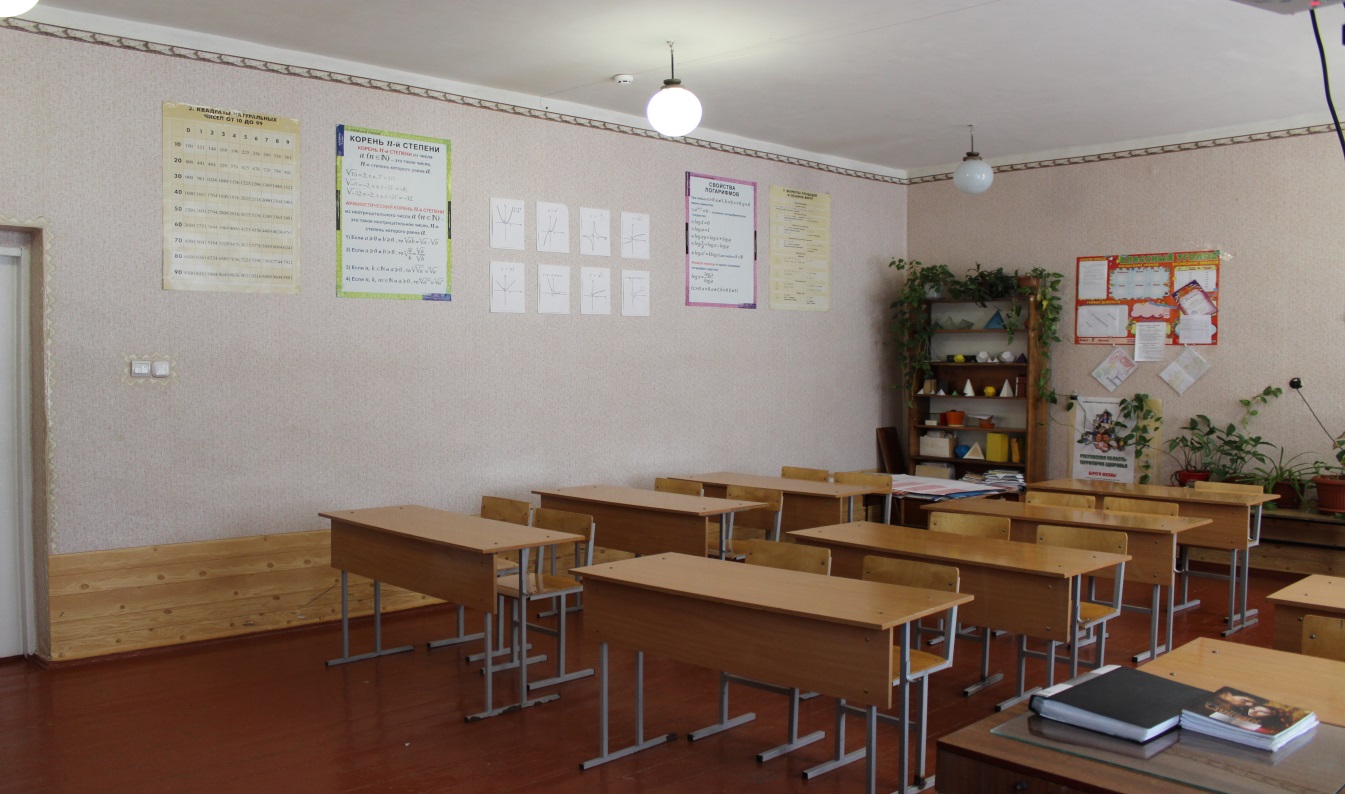 Кабинет – помещение, предназначенное для специальных занятий с необходимым для этого оборудованием.Учебный кабинет – учебное помещение школы, оснащенное наглядными пособиями, учебным оборудованием, мебелью и техническими средствами обучения, в котором проводится методическая, учебная, факультативная и внеклассная работа с учащимися.Цель паспортизации учебного кабинета: -  проанализировать состояние кабинета, его готовность к обеспечению требований стандартов образования;- определить основные направления работы  по приведению учебного кабинета в соответствие требованиям учебно-методического обеспечения образовательного процесса.Учебный кабинет математики – специально оборудования классная комната, оснащённая всем необходимым для организации образовательного процесса на уроках и во внеурочное время. Педагогическая целесообразность их создания сегодня ни у кого не вызывает сомнений. Учебный кабинет позволяет сконцентрировать в одном месте средства обучения, их использование и предусмотреть рациональное размещение и хранение. Создание кабинета требует от словесника дополнительных сил и постоянного внимания к организационно-техническим вопросам. Предназначенный, прежде всего для проведения уроков учебный кабинет помогает проводить разнообразную внеклассную и индивидуальную работу по предмету. Вместе с тем, кабинет является и творческой лабораторией, отражающий процесс формирования профессиональной компетентности учителя и способствующий повышению качества обучения школьников.При оборудовании и оформлении кабинета надо соблюдать ПЯТЬ основных принципов:Принцип систематизацииПринцип новизны или сменностиПринцип целенаправленностиПринцип научностиПринцип воссоздания атмосферы дома и благоприятного психологического климата.Принцип систематизацииВсем известно, чтобы в доме был порядок, нужно каждую вещь класть на своё место. Методический порядок в кабинете обеспечивается только при условии, если, во-первых, для каждой вещи, наглядных пособий, учебных папок по годам обучения, раздаточного материала, учебников, словарей, технических средств и т.д. определяется совё постоянное место и, во-вторых, если в кабинете имеется соответствующий каталог учебно-методической литературы.Ч1ткая систематизация материала поможет более эффективной организации классной и внеклассной работы.Принцип новизны или сменности наглядного и раздаточного материала.Стенды, помещённые на стенах кабинета, в папках, в «раскладушках» следует менять через определённые промежутки времени. Это не относится к некоторым таблицам, которые могут использоваться на каждом уроке. Некоторые стенды, которые подолгу находятся на виду у ребят, со временем перестают оказывать на них какое-либо учебное и воспитательное воздействие, устаревая, как морально, так и эстетически.Принцип целенаправленности. Всё оформление и оснащение кабинета направлены на развитие практических, образовательных, воспитательных и развивающих целей обучения иностранному языку.  В  кабинете не должно быть ничего лишнего. Кабинет – это рабочая лаборатория, и этому всё подчинено.Принцип научности. Оборудование и наглядность в кабинете должны соответствовать уровню современного научно-технического и гуманитарного прогресса. Несмотря на финансовые трудности, необходимо стремиться к тому, чтобы кабинеты   обеспечивались телевизорами, видеомагнитофонами, компьютерной техникой, интерактивными досками и другой новейшей и исключительно современной техникой. Как показывает практика, например, использование ТСО в преподавании иностранного языка является сильным средством мотивации его изучения. Такое положение дел обязывает учителя приобретать навыки компьютерной грамотности, необходимые ему в учебном процессе.Принцип воссоздания атмосферы дома и благоприятного психологического климата. В кабинете должно быть уютно. На общую атмосферу благоприятно воздействуют, к примеру, цветы. Атмосфера дома и доверительный стиль работы педагога раскрепощают учеников, создают условия для самовыражения, помогают регулировать отношения партнёрства и заинтересованности в выполнении той или иной деятельности. Главное, чтобы ученики чувствовали психологическую раскованность, находясь в этом уютном уголке своей школы.Среди всех вариантов оформления учитель имеет возможность выбрать для своего кабинета то, что представляется ему более эффективным, нужным для работы и поддержания у детей интереса к   языку. Профессиональное мастерство учителя, эрудиция, умение включать в работу учащихся – всё это поможет ему в создании и оформлении кабинета. При этом учителю необходимо   руководствоваться санитарными нормами и правилами. Таким образом, при изучении иностранного языка, в частности, английского языка результаты труда и учителя и учащихся в значительной мере зависят от того, какими средствами обучения располагает учитель и насколько умело он использует их в ходе обучения предмету.Оборудование кабинета:Кабинет математики.Линейка кл  - 1Портреты математиков	 - 1						Стереометрия  -1 			Табл. квадрат.натуральн.чисел  -1   						Табл. математика  -1Табл. алгебра и математика  -1Табл.по геометрии -1Табл.по математике  -1  						Таблицы Алгебра 10 кл 10 табл. -1    						 Таблицы Алгебра 11 кл   -1					Таблицы Алгебра 7 кл	-1				Таблицы Алгебра 8 кл	-1				Таблицы Алгебра 9 кл	-1				Таблицы Геометрия 11 кл 12 таблиц -1   					Таблицы Математика 5 кл  -1Таблицы. Математические  таблицы для оформл.кабинета  -1Транспортир  -1 										Угольник классный -1Угольник -1					Циркуль деревянный - 1  						Циркуль школьный -1					СД Алгебра. Геометрия. Информатика -1						Использование ИКТ на уроках математики.Презентации 7-11 класс.1. СД. Алгебра. Поурочные планы 7-11 класс по учебнику Ш.А. Алимова (издательство Учитель)2. СД. Интерактивное учебное пособие. 3. СД. Уроки алгебры 7-8 класс Кирилла и Мефодия4.  WWW.INTERNETUROKI.RUМинистерство образования РФ:     http://www.informika.ru/;   http://www.ed.gov.ru/;   http://www.edu.ru/ Тестирование online: 5 - 11 классы:      http://www.kokch.kts.ru/cdo/Педагогическая мастерская, уроки в Интернет и многое другое:      http://teacher.fio.ruНовые технологии в образовании:      http://edu.secna.ru/main/Путеводитель «В мире науки» для школьников:       http://www.uic.ssu.samara.ru/~nauka/Мегаэнциклопедия Кирилла и Мефодия:       http://mega.km.ruсайты «Энциклопедий энциклопедий», например:      http://www.rubricon.ru/;     http://www.encyclopedia.ru/Акт-разрешениена проведение занятий в учебном кабинете математики.сл. Титовка                                                                    29 августа 2013 г.Мы, нижеподписавшиеся:- Директор МОУ Титовской СОШ  -  Артамонов С.П.- Заместитель директора по УВР – Артамонова В.А.- Председатель профкома – Решетникова Г.В.- Зав. Кабинетом – Вильховченко В.В.Составили настоящий акт о том, что:В учебном кабинете для учащихся организованы 20 рабочих мест, которые соответствуют нормам охраны труда, правилам техники безопасности и производственной санитарии, а также возрастным особенностям обучаемых.Зав. Кабинетом  Вильховченко В.В. прошла обучение и проверку знаний по безопасности и производственной санитарии при проведении учебной работы с учащимися в кабинете математики. Директор школы:___________/Артамонов С.П./ Зам. директора по УВР:_______/Артамонова В.А./  Председатель профкома:_______/Решетникова Г.В./  Заведующий кабинетом:_________/ Вильховченко В.В./ПЕРСПЕКТИВНЫЙ ПЛАН РАЗВИТИЯ КАБИНЕТАЗадачи на 2013-2014 учебный год: обновление дидактических материалов, составление электронных блоков теоретического и практического материала, составление КИМ для средней и основной школысоставление КИМ для электронного контролямероприятия по обеспечению сохранности материально-технической базы кабинета.Что необходимо сделать по оформлению и ремонту кабинета.Покрасить полыПокрасить окна и двериОзеленение классаЧто необходимо приобрести для кабинета.Приобрести стенд по ЗОЖCD к УМК   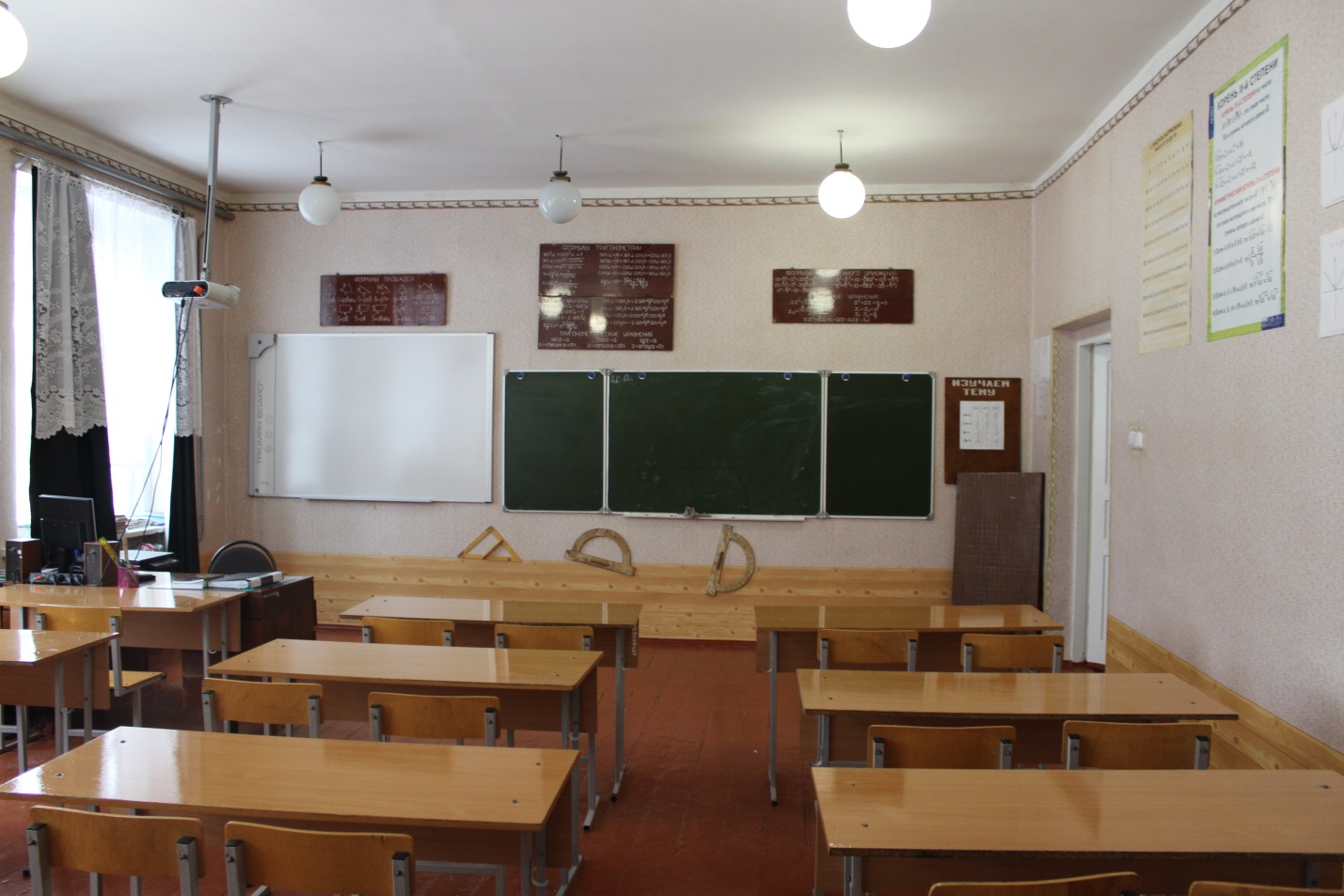 